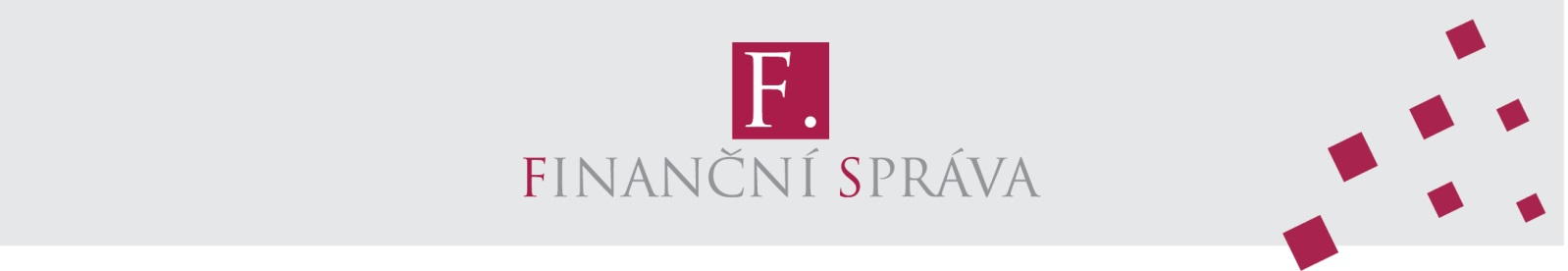  Finanční úřad pro pardubický krajplacení daní z příjmů za rok 2022Do kdy?do 3. dubna 2023Na jaký účet?pro platbu fyzických osob: 721 – 77622561/0710pro platbu právnických osob: 7704 – 77622561/0710Jak?bezhotovostně převodem z účtu daňového poplatníkana účet finančního úřadupoštovní poukázkou A, kdy poštovní poplatek platí odesílatel platbyprostřednictvím QR kódu, po přihlášení do Online finančního úřadu na portálu MOJE daně, www.mojedane.cz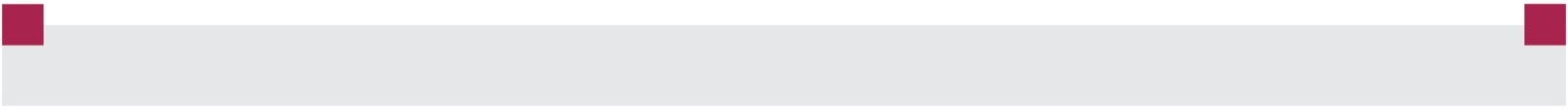 